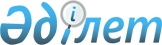 Об установлении квоты рабочих мест для трудоустройства граждан из числа молодежи, потерявших или оставшихся до наступления совершеннолетия без попечения родителей, являющихся выпускниками организаций образования
					
			Утративший силу
			
			
		
					Постановление акимата Аягозского района Восточно-Казахстанской области от 23 апреля 2020 года № 219. Зарегистрировано Департаментом юстиции Восточно-Казахстанской области 29 апреля 2020 года № 7031. Утратило силу - Постановлением акимата Аягозского района Восточно-Казахстанской области от 16 апреля 2021 года № 366.
      Сноска. Утратило силу - Постановлением акимата Аягозского района Восточно-Казахстанской области от 16.04.2021 № 366 (вводится в действие по истечении десяти календарных дней после дня его первого официального опубликования).

      Примечание ИЗПИ.

      В тексте документа сохранена пунктуация и орфография оригинала.
      В соответствии с подпунктом 14) пункта 1 статьи 31 Закона Республики Казахстан от 23 января 2001 года "О местном государственном управлении и самоуправлении в Республике Казахстан", подпунктом 9) статьи 9 Закона Республики Казахстан от 06 апреля 2016 года "О занятости населения", статьей 46 Закона Республики Казахстан от 06 апреля 2016 года "О правовых актах", приказом Министра здравоохранения и социального развития Республики Казахстан от 26 мая 2016 года № 412 "Об утверждении Правил квотирования рабочих мест для трудоустройства граждан из числа молодежи, потерявших или оставшихся до наступления совершеннолетия без попечения родителей, являющихся выпускниками организаций образования, лиц, освобожденных из мест лишения свободы, лиц, состоящих на учете службы пробации" (зарегистрировано в Реестре государственной регистрации нормативных правовых актов за номером 13898), акимат Аягозского района ПОСТАНОВЛЯЕТ:
      1. Установить квоту рабочих мест для трудоустройства граждан из числа молодежи, потерявших или оставшихся до наступления совершеннолетия без попечения родителей, являющихся выпускниками организаций образования, в размере одного процента от списочной численности работников организации, согласно приложению.
      2. Признать утратившим силу постановление акимата Аягозского района от 11 февраля 2019 года № 71 "Об установлении квоты рабочих мест для трудоустройства граждан из числа молодежи, потерявших или оставшихся до наступления совершеннолетия без попечения родителей, являющихся выпускниками организаций образования" (зарегистрировано в Реестре государственной регистрации нормативных правовых актов за номером 5-6-196, опубликовано в Эталонном контрольном банке нормативных правовых актов Республики Казахстан в электронном виде 14 февраля 2019 года).
      3. Государственному учреждению "Отдел занятости и социальных программ Аягозского района" в установленном законодательством Республики Казахстан порядке обеспечить:
      1) государственную регистрацию настоящего постановления в территориальном органе юстиции;
      2) в течении десяти календарных дней после государственной регистрации настоящего постановления направление его копии на официальное опубликование в периодические печатные издания, получившим такое право на конкурсной основе, в порядке, определяемом Правительством Республики Казахстан;
      3) размещение настоящего постановления на интернет-ресурсе акимата Аягозского района после его официального опубликования.
      4. Контроль за исполнением данного постановления возложить на заместителя акима района Сулейменова Б.
      5. Настоящее постановление вводится в действие по истечении десяти календарных дней после дня его первого официального опубликования. Перечень организаций, для которых устанавливается квота рабочих мест для трудоустройства граждан из числа молодежи, потерявших или оставшихся до наступления совершеннолетия без попечения родителей, являющихся выпускниками организаций образования
					© 2012. РГП на ПХВ «Институт законодательства и правовой информации Республики Казахстан» Министерства юстиции Республики Казахстан
				
      Аким района

Д. Оразбаев
Приложение к постановлению 
акиматаАягозского района 
от "23" апреля 2020 года № 219
  №р/с
Наименование организации
Списочная численность работников
Размер квоты (% от списочной численности работников)
Количество рабочих мест, человек
1
Коммунальное государственное казенное предприятие управления здравоохранения Восточно-Казахстанской области "Аягозская центральная районная больница"
485
1
5
2
Учреждение "Казыгул"
143
1
1
3
Коммунальное государственное предприятие "Аягоз Су"
114
1
1
4
Коммунальное государственное предприятие "Су"
70
1
1
5
Товарищество с ограниченной ответственностью "Alina GM"
74
1
1
Итого
9